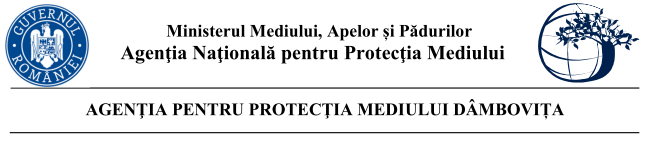                                                                                                                  ......../......../........2023  ( PROIECT) DECIZIA ETAPEI DE ÎNCADRARENr. ..... din .......Ca urmare a solicitării de emitere a acordului de mediu adresate de Comuna Poiana, cu sediul în comuna Poiana, str. Principală, nr. 984A, jud. Dâmbovița, înregistrată la Agenția pentru Protecția Mediului (APM) Dâmboviţa cu nr. 9722 din 23.06.2023, în baza Legii nr. 292/2018 privind evaluarea impactului anumitor proiecte publice şi private asupra mediului şi a Ordonanţei de Urgenţă a Guvernului nr. 57/2007 privind regimul ariilor naturale protejate, conservarea habitatelor naturale, a florei şi faunei sălbatice, aprobată cu modificări şi completări prin Legea nr. 49/2011, cu modificările şi completările ulterioare,          Agenția pentru Protecția Mediului (APM) Dâmbovița decide, ca urmare a consultărilor desfăşurate în cadrul şedinţei Comisiei de analiză tehnică din data de 12.10.2023, că proiectul ,,Realizare piste pentru biciclete în comuna Poiana, județul Dâmbovița", propus a fi amplasat în comuna Poiana, sat Poiana, str. Narcisei, nu se supune evaluării impactului asupra mediului; nu se supune evaluării adecvate; nu se supune evaluării impactului asupra corpurilor de apă.         Justificarea prezentei decizii:I. Motivele pe baza cărora s-a stabilit luarea deciziei etapei de încadrare in procedura de evaluare a impactului asupra mediului sunt următoarele:a) proiectul se încadrează în prevederile Legii nr. 292/2018 privind evaluarea impactului anumitor proiecte publice şi private asupra mediului, Anexa nr. 2, pct. 13 lit a; b)  impactul realizării proiectului asupra factorilor de mediu va fi redus pentru sol, subsol, vegetație, fauna si nesemnificativ pentru ape, aer si așezările umane;c)  nu au fost formulate observaţii din partea publicului în urma mediatizării depunerii solicitării de emitere a acordului de mediu respectiv, a luării deciziei privind etapa de încadrare;1. Caracteristicile proiectuluimărimea proiectului:  Lucrările de realizare piste pentru biciclete se vor executa pe traseul DC54 stg., după cum urmează:	DC54 	Km 0+000-3+430 stg.	            3430 ml	    lpc = 1.5 m		S=5145mp				Total 		            3430 ml			 	S=5145mp	În Comuna Poiana, satul Poiana, se vor executa lucrări de amenajare piste pentru biciclete  pe o lungime de 3430 m și o suprafață de rulare de 5145 mp (inclusiv bordurile de încadrare și amenajările specifice traversării drumurilor laterale modernizate). Pista pentru biciclete se va amenaja pentru un sens de deplasare pe partea stangă a DC54, pe zona cuprinsă între șanțurile de scurgere și limita proprietăților, pe o lățime de 1.50 m.	În profil longitudinal, s-a urmărit linia terenului existent pentru a asigura accesul cetățenilor în gospodăriile proprii și pentru a asigura scurgerea apelor pluviale spre dispozitivele de scurgere amenajate sau existente și conducerea acestora în afara ariei locuite. De asemenea, s-au corelat cotele îmbrăcămințiilor drumului comunal și ale pistei de biciclete precum și cotele îmbrăcăminții drumurilor laterale, astfel încat circulația bicicletelor, pietonilor și ale traficului auto să se desfășoare în condiții de siguranță și confort. 	În profil transversal, s-a adoptat:	- profil transversal tip, având lățimea benzii de circulație a bicicletelor de 1.50 m, profil cu pantă unică de 1% spre șanțul din beton armat cu capace carosabile, existent, amplasat adiacent pistei de biciclete, borduri de încadrare 10x15-50 cm. Acest tip de profil transversal se aplică pe DC54, Km 0+000-3+430.	Structura rutieră proiectată, constă în: - tăierea cu discul diamantat a betoanelor de pe traseu, săparea și îndepărtarea a aprox.33 de cm din patul pistei pentru biciclete, așternerea unui strat de fundație din balast amestec optimal în grosime de 20 cm, așternerea foliei de polietilena, pozarea bordurilor de încadrare 10x15-50 cm pe fundație de beton, așternerea unui strat de baza din beton de ciment C25/30 în grosime de 12 cm așternut între bordurile de încadrare, tăierea rosturilor de dilatație la distanțe de 3 m, așternerea unui strat de uzură din BA8 în grosime de 6 cm. 	Scurgerea apelor, 	a) Podețe din țeavă PVC Dn300 SN4	Pentru a asigura scurgerea apelor pluviale de pe drumurile laterale în șanțul de beton armat cu capace carosabile existent în lungul DC54 sau pentru deversarea apelor pluviale din șanțul de beton armat cu capace carosabile de pe DC54 în șanțurile drumurilor laterale, s-au prevazut a se executa 10 podețe din țeavă PVC Dn300 SN4 cu lungimea de 1.80 m fiecare, la intersecția pistei de biciclete cu străzile Liliacului, Crinului, Stadionului, Teiului și Panseluței.	In total, pe traseul pistei de biciclete, se vor executa 10 podețe din țeava PVC SN4, Dn300 cu lungimea totală de 18.00 m.	Deoarece, la Km 1+924 suprafața pistei pentru biciclete se suprapune peste suprafața șanțului din beton armat cu capace carosabile, capacele acestuia se înlocuiesc cu țeavă PVC SN4 Dn300 pe o lungime de 23.00 m iar bordura 10x15-50 cm se înlocuiește, pe o lungime de 12.00 m cu bordură 20x25-50 cm pentru a delimita pista pentru biciclete de șanțuri cu beton armat cu capace carosabile.b) cumularea cu alte proiecte: nu este cazul;c) utilizarea resurselor naturale: se vor utiliza resurse naturale în cantităţi limitate, iar materialele necesare realizării proiectului vor fi preluate de la societăţi autorizate; d) producţia de deşeuri: deşeurile generate în perioada de execuție vor fi stocate selectiv şi predate către societăţi autorizate din punct de vedere al mediului pentru activităţi de colectare/valorificare/eliminare; e) emisiile poluante, inclusiv zgomotul şi alte surse de disconfort: lucrările şi măsurile prevăzute în proiect nu vor afecta semnificativ factorii de mediu (aer, apă, sol, aşezări umane); f) riscul de accident, ţinându-se seama în special de substanţele şi de tehnologiile utilizate: în timpul lucrărilor de execuție pot apare pierderi accidentale de carburanți sau lubrefianți de la vehiculele si utilajele folosite; după punerea in funcțiune a obiectivului vor fi luate masuri de securitate si paza la incendii.2. Localizarea proiectelor2.1. utilizarea existentă a terenului: terenul pe care se realizează proiectul se află în intravilanul comunei Poiana și aparține domeniului public..                                  2.2. relativa abundenţă a resurselor naturale din zonă, calitatea şi capacitatea regenerativă a acestora:  nu este cazul;2.3. capacitatea de absorbţie a mediului, cu atenţie deosebită pentru:zonele umede: nu este cazul;zonele costiere: nu este cazul;zonele montane şi cele împădurite: nu este cazul;parcurile şi rezervaţiile naturale: nu este cazul;ariile clasificate sau zonele protejate prin legislaţia în vigoare, cum sunt: proiectul nu este amplasat în sau în vecinătatea unei arii naturale protejate;f) zonele de protecţie specială, mai ales cele desemnate prin Ordonanţa de Urgenţă a Guvernului nr. 57/2007 privind regimul ariilor naturale protejate, conservarea habitatelor naturale, a florei şi faunei sălbatice, cu modificările şi completările ulterioare, zonele prevăzute prin Legea nr. 5/2000 privind aprobarea Planului de amenajare a teritoriului naţional – Secţiunea a III – a – zone protejate, zonele de protecţie instituite conform prevederilor Legii apelor nr. 107/1996, cu modificările şi completările ulterioare, şi Hotărârea Guvernului nr. 930/2005 pentru aprobarea Normelor speciale privind caracterul şi mărimea zonelor de protecţie sanitară şi hidrogeologică: proiectul nu este inclus în zone de protecţie specială desemnate;g) ariile în care standardele de calitate a mediului stabilite de legislaţie au fost deja depăşite: nu au fost înregistrate astfel de situaţii; h) ariile dens populate: nu e cazul;i) peisajele cu semnificaţie istorică, culturală şi arheologică: nu este cazul.3. Caracteristicile impactului potenţial:       a) extinderea impactului: aria geografică şi numărul persoanelor afectate: impactul va fi local, numai în zona de lucru, pe perioada execuţiei;    b) natura transfrontieră a impactului:  nu este cazul;    c) mărimea şi complexitatea impactului: impact relativ redus şi local atât pe perioada execuţiei proiectului;    d) probabilitatea impactului: impact cu probabilitate redusă pe parcursul realizării investiţiei, deoarece măsurile prevăzute de proiect nu vor afecta semnificativ factorii de mediu (aer, apă, sol, aşezări umane);    e) durata, frecvenţa şi reversibilitatea impactului: impact cu durată, frecvenţă şi reversibilitate reduse datorită naturii proiectului şi măsurilor prevăzute de acesta. II. Motivele pe baza cărora s-a stabilit ca proiectul propus nu intră sub incidenţa art. 28 din Ordonanţa de Urgenţă a Guvernului nr. 57/2007 privind regimul ariilor naturale protejate, conservarea habitatelor naturale, a florei şi faunei sălbatice, aprobată cu modificari și completari prin Legea nr. 49/2011, cu modificările şi completările ulterioare:terenul pe care se va realiza proiectul este amplasat în comuna Poiana, sat Poiana, str. Narcisei, nu se află într-o arie naturală protejată de interes național sau comunitar,proiectul propus nu intră sub incidenţa art. 28 din Ordonanţa de Urgenţă a Guvernului nr. 57/2007 privind regimul ariilor naturale protejate, conservarea habitatelor naturale, a florei şi faunei sălbatice, aprobată cu modificari și completari prin Legea nr. 49/2011, cu modificările şi completările ulterioare.III. Motivele pe baza cărora s-a stabilit nu se supune evaluării impactului asupra corpurilor de apă: proiectul propus nu intră sub incidența prevederilor art. 48 și art 54, din Legea apelor nr. 107/1996, cu modificările şi completările ulterioare.Condiţiile de realizare a proiectului:Titularul are obligaţia de a urmări modul de respectare a legislaţiei de mediu în vigoare pe toata perioada de execuţie a lucrărilor şi  după realizarea acestuia să ia toate măsurile necesare pentru a nu se produce poluarea apelor subterane, de suprafaţă, a solului sau a aerului.Respectarea condițiilor impuse prin avizele solicitate în Certificatul de Urbanism.Titularul are obligația respectării condițiilor impuse prin actele de reglementare emise/solicitate de alte autorități.Pentru  organizarea de şantier:pentru siguranță, pe perioada executiei, se vor monta panouri de avertizare pe drumurile de acces;depozitarea materialelor de construcţie şi a deşeurilor rezultate se va face în zone special amenajate fără să afecteze circulaţia în zonă;utilajele de construcţii se vor alimenta cu carburanţi numai în zone special amenajate fără a se contamina solul cu produse petroliere; întreţinerea utilajelor/mijloacelor de transport (spălarea lor, efectuarea de reparaţii, schimburile de ulei) se vor face numai la service-uri/baze de producţie autorizate;toate echipamentele mecanice trebuie să respecte standardele referitoare la emisiile de zgomot în mediu conform H.G. nr. 1756/2006 privind emisiile de zgomot în mediu produse de echipamentele destinate utilizării în exteriorul clădirilor; deşeurile menajere se vor colecta în europubelă şi se vor preda către unităţi autorizate;prin organizarea de şantier nu se vor ocupa suprafeţe suplimentare de teren, faţă de cele planificate pentru realizarea proiectului;pentru lucrările specifice de şantier se vor utiliza toalete ecologice;Protecţia apelor      nu se vor evacua ape uzate în apele de suprafaţă sau subterane, nu se vor manipula sau depozita deşeuri, reziduuri sau substanţe chimice, fără asigurarea condiţiilor de evitare a poluării directe sau indirecte a apelor de suprafaţă sau subterane;      pe perioada execuţiei proiectului se vor utiliza toaletele ecologice; Protecţia aerului-     transportul materialelor de construcţie şi a deşeurilor rezultate se va face pe cât posibil pe trasee       stabilite în afara zonelor locuite;-   se vor alege trasee optime din punct de vedere al protecţiei mediului pentru vehiculele care transportă materiale de construcţie ce pot elibera în atmosferă particule fine; transportul acestor materiale se va realiza cu vehicule acoperite cu prelate şi pe drumuri care vor fi umezite;Protecția împotriva zgomotului In timpul execuţiei proiectului şi funcţionării Nivelul de zgomot continuu echivalent ponderat A (AeqT) se va încadra în limitele SR 10009: 2017 / C91: 2020 – Acustica. Limite admisibile ale nivelului de zgomot din mediul ambiant, şi OM nr. 119/ 2014 pentru aprobarea Normelor de igienă şi sănătate publică privind mediul de viaţă al populaţiei, respectiv:-     65 dB - la limita zonei funcţionale a amplasamentului; -    55 dB în timpul zilei / 45 dB noaptea (intre orele 23:00 – 7:00) – la faţada clădirilor învecinate, considerate zone protejate;-     35 dB în timpul zilei/30 dB noaptea (intre orele 23:00 – 7:00) în interiorul zonelor funcţionale ale clădirilor de locuit considerate teritorii protejate, aflate în zona de impact a activităţii desfăşurate pe amplasamentul autorizat.Protecţia solului - 	mijloacele de transport vor fi asigurate astfel încât să nu existe pierderi de material sau deşeuri în timpul transportului;- 	utilajele de construcţii se vor alimenta cu carburanţi numai în zone special amenajate fără a se contamina solul cu produse petroliere;- 	întreţinerea utilajelor/mijloacelor de transport (spălarea lor, efectuarea de reparaţii, schimburile de ulei) se vor face numai la service-uri/baze de producţie autorizate; Modul de gospodărire a deşeurilorTitularul are obligaţia respectării prevederilor Ordonanței de Urgenţă a Guvernului României  privind  protecţia mediului nr. 195/2005, aprobată cu modificări şi completări  prin Legea nr. 265/2006, O.U.G. nr. 92/2021 privind regimul deşeurilor, aprobata prin Legea 17/2023,  atât în perioada de construire cât și în cea de funcționare.În perioada de construcţie-   deşeurile reciclabile rezultate în urma lucrărilor de construcţii se vor colecta selectiv prin grija executantului lucrării, selectiv pe categorii şi vor fi predate la firme specializate în valorificarea lor; -     deşeurile menajere se vor colecta în europubelă şi se vor preda către firme specializate;-     în cazul unor poluări accidentale se va reface zona afectată;-    la încetarea activităţii se vor dezafecta construcţiile/instalaţiile existente şi se va readuce terenul la starea inițială în vederea utilizării ulterioare a terenului.MonitorizareaÎn timpul implementării proiectului: în scopul eliminării eventualelor disfuncţionalităţi, pe întreaga durată de execuţie a lucrărilor vor fi supravegheate:- respectarea cu stricteţe a limitelor şi suprafeţelor;- modul de depozitare a materialelor de construcţie;- respectarea rutelor alese pentru transportul materialelor de construcţie;- respectarea normelor de securitate a muncii;- respectarea măsurilor de reducere a poluării;- refacerea la sfârşitul lucrărilor a zonelor afectate de lucrările de organizare a şantierului;- nivelul de zgomot – în cazul apariţiei sesizărilor din partea populaţiei datorate depăşirii limitelor admisibile se vor lua măsuri organizatorice şi/sau tehnice corespunzătoare de atenuare a impactului.Proiectul propus nu necesită parcurgerea celorlalte etape ale procedurilor de evaluare a impactului asupra mediului, evaluarea adecvată si evaluarea impactului asupra corpurilor de apă.Prezenta decizie este valabilă pe toată perioada de realizare a proiectului, iar în situaţia în care intervin elemente noi, necunoscute la data emiterii prezentei decizii, sau se modifică condiţiile care au stat la baza emiterii acesteia, titularul proiectului are obligaţia de a notifica autoritatea competentă emitentă.Orice persoană care face parte din publicul interesat şi care se consideră vătămată într-un drept al său ori într-un interes legitim se poate adresa instanţei de contencios administrativ competente pentru a ataca, din punct de vedere procedural sau substanţial, actele, deciziile ori omisiunile autorităţii publice competente care fac obiectul participării publicului, inclusiv aprobarea de dezvoltare, potrivit prevederilor Legii contenciosului administrativ nr. 554/2004, cu modificările şi completările ulterioare.Se poate adresa instanţei de contencios administrativ competente şi orice organizaţie neguvernamentală care îndeplineşte condiţiile prevăzute la art. 2 din Legea nr. 292/2018 privind evaluarea impactului anumitor proiecte publice şi private asupra mediului, considerându-se că acestea sunt vătămate într-un drept al lor sau într-un interes legitim.Actele sau omisiunile autorităţii publice competente care fac obiectul participării publicului se atacă în instanţă odată cu decizia etapei de încadrare, cu acordul de mediu ori, după caz, cu decizia de respingere a solicitării de emitere a acordului de mediu, respectiv cu aprobarea de dezvoltare sau, după caz, cu decizia de respingere a solicitării aprobării de dezvoltare.Înainte de a se adresa instanţei de contencios administrativ competente, persoanele prevăzute la art. 21 din Legea nr. 292/2018 privind evaluarea impactului anumitor proiecte publice şi private asupra mediului au obligaţia să solicite autorităţii publice emitente a deciziei prevăzute la art. 21 alin. (3) sau autorităţii ierarhic superioare revocarea, în tot sau în parte, a respectivei decizii. Solicitarea trebuie înregistrată în termen de 30 de zile de la data aducerii la cunoştinţa publicului a deciziei.Autoritatea publică emitentă are obligaţia de a răspunde la plângerea prealabilă prevăzută la art. 22 alin. (1) în termen de 30 de zile de la data înregistrării acesteia la acea autoritate.Procedura de soluţionare a plângerii prealabile prevăzută la art. 22 alin. (1) este gratuită şi trebuie să fie echitabilă, rapidă şi corectă.Prezenta decizie poate fi contestată în conformitate cu prevederile Legii nr. 292/2018 privind evaluarea impactului anumitor proiecte publice şi private asupra mediului şi ale Legii nr. 554/2004, cu modificările şi completările ulterioare.               DIRECTOR EXECUTIV,                                                                   Laura Gabriela BRICEAG                Șef Serviciu A.A.A,                                                                                       Întocmit,              Maria MORCOAȘE                                                                                 consilier  A.A.A.                                                                                                                             Raluca Elena IVAȘCU               p.Sef Serviciu C.F.M.,                                                                                                    Dorela MIRICĂ                                                                                